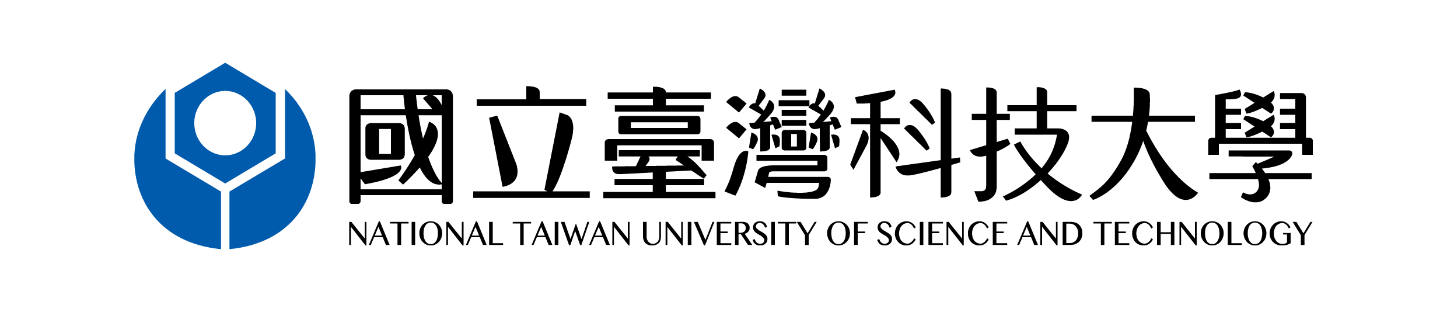 磨課師(MOOCs)課程執行成果報告(獲得數位教材補助但未申請獎勵之課程)課程名稱：填寫教師：                (簽章)完成日期：     年     月     日注意事項：本申請表完成填寫後，需另請申請教師印出紙本並完成封面的簽章處，於規定期限內繳交至教務處教學發展中心(國際大樓IB-205辦公室)。如有任何疑問，請洽教務處教學發展中心承辦人張祐琳小姐，電話：(02)2730-1021；E-mail：una@mail.ntust.edu.tw第一部分：課程基本資料第一部分：課程基本資料第一部分：課程基本資料第一部分：課程基本資料第一部分：課程基本資料開課時間課程名稱修課人數開課網址 授課教師(如有多位請分別填列)姓名校內分機授課教師(如有多位請分別填列)□專任 □專案 □兼任□專任 □專案 □兼任電子信箱第二部分：課程規劃與設計第二部分：課程規劃與設計第二部分：課程規劃與設計第二部分：課程規劃與設計第二部分：課程規劃與設計課程目標課程特色學習對象先備知識課程教材時數表總影音共計__________小時總影音共計__________小時總影音共計__________小時總影音共計__________小時第三部份：課程成果與檢討第三部份：課程成果與檢討第三部份：課程成果與檢討第三部份：課程成果與檢討第三部份：課程成果與檢討課程成果呈現(請陳述本課程之執行成果)(請陳述本課程之執行成果)(請陳述本課程之執行成果)(請陳述本課程之執行成果)課程檢討反思執行課程之心得或建議